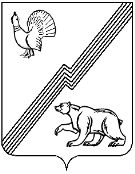 ДУМА ГОРОДА ЮГОРСКАХанты-Мансийского  автономного округа – Югры                                             РЕШЕНИЕот 27 апреля 2021 года                                                                                                       № 32О деятельности Общественной молодежной палаты при Думе города Югорска 6 созыва в 2020 годРассмотрев информацию Общественной молодёжной палаты при Думе города Югорска шестого созыва,ДУМА ГОРОДА ЮГОРСКА РЕШИЛА:1. Принять к сведению информацию о деятельности Общественной молодёжной палаты при Думе города Югорска шестого созыва в 2020 году (приложение).2. Настоящее решение вступает в силу после его подписания.Председатель Думы города Югорска                                                                 В.А. Климин«27»апреля 2021 года(дата подписания)Приложениек решению думы города Югорска от 27 апреля 2021 года №32 Информация о деятельности Общественной молодежной палаты при Думе города VI созыва в 2020 годуОбщественная Молодежная палата при Думе города Югорска VI созыва начала свою деятельность в марте 2017 года и утверждена решением Думы города Югорска от 28 февраля 2017 года № 15.Молодежная палата является совещательным и консультативным органом, его деятельность регулируется Положением об Общественной молодежной палате при Думе города Югорска VI созыва.Основные задачи Молодежной палаты:- формирование и повышение правовой грамотности, политической активности и культуры молодежи города Югорска;- осуществление информационно-аналитической и консультативной деятельности в области молодежной политики;- повышение интереса молодежи к работе Думы города Югорска, обеспечение взаимодействия депутатов Думы города Югорска с молодежью и молодежными общественными объединениями и организациями; - осуществление исследовательской, информационно-аналитической и консультативной деятельности, разработка соответствующих методических, информационных и других материалов в области молодежной политики, содействующих созданию и активизации деятельности молодежных общественных объединений и организаций города Югорска;- проведение публичных дискуссий, общественных слушаний, заседаний круглых столов, семинаров, конференций, методических занятий, форумов, деловых игр, встреч молодежи с деятелями общественно-политических движений, должностными лицами органов местного самоуправления в рамках реализации основных задач Молодежной палаты.- развитие гармонизации межнациональных отношений, гражданского и патриотического воспитания молодежи.В 2017 году Молодежная палата впервые была сформирована по системе выборов, а не назначению, как было ранее. В ходе голосования из 53 кандидатов в состав Молодежной палаты были выбраны 26 человек - студенты, старшеклассники, представители общественных организаций, предпринимательского сообщества, молодых специалистов градообразующего предприятия, учреждений города и органов местного самоуправления.Структура ОМП на сегодня следующая -  Председатель, три заместителя и ответственный секретарь. Так же были утверждены 4 комиссии – по социальным вопросам, по гражданско-патриотическому воспитанию, по культуре и спорту, по образованию и профориентации.В настоящее время кадровый состав палаты претерпел значительные изменения. На данный момент несколько человек вышли из состава Молодежной палаты - кто-то уехал на ПМЖ в другой город, кто-то в связи с нехваткой времени не смог полноценно работать в палате. 	Кураторы Молодежной палаты от Думы – Бодак М.И. и Астапенко К.В., от Администрации города – Занина И.М.	За время деятельности ОМП VI созыва были прочно налажены отношения с Молодежным парламентом ХМАО-Югры, это позволило активно учувствовать в обсуждении окружных проектов, законотворческих инициатив, а также участвовать в заседаниях Молодежного парламента ХМАО. (2 раза в год)	Представители ОМП принимали участие в думских комиссиях, рабочих группах при Администрации города, активно участвовали в проработке Правил благоустройства города. 	За время работы ОМП VI созыва нам удалось повысить узнаваемость такого органа среди молодежи за счет ребрендинга логотипа, организацию массовых молодежных мероприятий, проведению благотворительных акций, а также активное ведение социальных сетей.Значительное внимание Молодежной палаты также было уделено информационно-просветительской работе в социальных сетях. Создана собственная страница в социальной сети «вКонтакте» и Instagram  на которой в течение года оперативно размещались свежие новости о жизни города, региональные и федеральные новости в сфере молодежной политики, освещались проводимые мероприятия и важные общественные события. 	Благодаря помощи Думы города нам были выделены средства для закупки форменной одежды с логотипом палаты.	За все время работы палаты было организовано и проведено больше 40 комплексных мероприятий различных направлений культурно-спортивные, социальные, экологические, просветительские, военно-патриотической направленности.Участие в конкурсах молодежных проектов и грантовой поддержки:	Ежегодное участие членов общественной молодежной палаты во всероссийском конкурсе «Доброволец России», в 2020 году выход в полуфинал.	Лидеры 21 века Цель конкурса – формирование системы стимулирования деятельности и личностного роста лидеров молодежных и руководителей детских и молодежных общественных объединений 	Всероссийский управленческий конкурс «Лидеры России».	Ежегодное участие в Международном конкурсе на лучшую систему работы с молодежью, ООО «Газпром трансгаз Югорск» 	Всероссийский конкурс молодежных проектов	Всероссийский конкурс на лучшего работника сферы государственной молодежной политики Югры 
	Члены общественной молодёжной палаты принимали участие во Всероссийских и окружных форумах, таких как международный гуманитарный форум «Гражданские инициативы регионов 60-й параллели», форум «Креативный город», форум «Утро», форум «Крылья возможностей» форум «МосТы», победителем которого стала член ОМП и другие крупные форумы и проекты, ежегодный конкурс «Премия главы города». (отмечены в разных номинациях 6 человек)Члены Общественной молодежной много раз палаты принимали участие в конкурсе становились победителями конкурса «Человек года». Всероссийское совещание с органами исполнительной власти, реализующие молодежную политику.Международный конкурс на лучшую систему работы с молодежью	Гражданский форум общественного согласиеУчастие в проекте «Диалог с властью»Координационный комитет, посвященный подготовке и проведению в ХМАО-Югре 79 годовщины. Участие в волонтерских и общественных молодежных объединениях и фондах:ВОД «Волонтеры Победы», клуб «Молодая семья», БФ «Материнское сердце», фонд «Возрождение», всероссийское объединение «Союз женщин России», «Общественный совет по здравоохранению», беговой клуб «YugorskRunners», «Вместе ярче».Помощь людям с ограниченными возможностями:Организация досуга для детей в «БУ Советский реабилитационный центр» филиал г. Югорск (мастер-классы, веселые старты, праздничные мероприятия).Была запущена социальная реклама, привлекающая внимание общественности к проблеме стоянок для людей с ограниченными возможностями здоровья. В декабре таблички с надписью «БЛАГОДАРИ СУДЬБУ, ЧТО ЭТО НЕ ТВОЁ МЕСТО» были установлены на парковках возле Центра адаптивного спорта и Торгово-развлекательного центра «Лайнер». Поддержка общественных инициатив молодежи города Югорска:В городе реализуются проекты членов общественной молодежной палаты: IT все возрасты покорны, семейный фестиваль «Брусника», «Благодари судьбу, что это не твое место», благотворительный проект «Твори добро», гражданско-патриотический проект «Терра Х», благотворительный проект «Добрые крышечки», благотворительный проект «Жизнь на ладошке», «Бегущие сандалии», «Бегущий фонарик», «забег Победы», «Космический забег», проект «Праздник каждому ребенку», круглый стол с губернатором ХМАО-Югры Н.В. Комаровой, посвященный 9 мая, форум молодых парламентариев ХМАО-Югры Экологические игры «Чистый город», турнир по силовому экстриму «Кубок тотальной крепости», турнир по киберспорту «Югорская киберспортивная арена», забег «Югре 90», волонтерская помощь в организации всероссийской акции «Цифровое телевидение в каждый дом».Участие в городских и социально-значимых мероприятиях:Члены общественной молодежной палаты активно организуют и принимают участие в городских мероприятиях., в том числе гражданско-патриотической направленности: Мероприятия, приуроченные празднованию Дня Победы в ВОВ 1941-1945 годов («Георгиевская ленточка», «Красная гвоздика», «Бессмертный полк», «Парад у дома ветерана», «Цветы Победы», «Свеча памяти», «Окна победы», «Сад победы» и др.)Ежегодно в мае члены общественной палаты, совместно с другими активистами города, выходят на акцию по облагораживанию захоронений ветеранов ВОВ «Помним».Мероприятия, посвященные присоединению Крыма к России, Дню государственного флага и др.Ни один городской субботник также не обходится без представителей молодежной палаты. Именно общественная палата выступила инициатором проведения ежегодного городского субботника ко дню города в сквере «Молодежный», взяли шефство над этим сквером, так же высаживали деревья у мемориалов воинской славы в городе.Члены общественной молодежной палаты принимали участие в качестве волонтёров, в таком значимом для города мероприятии открытие «Центра Югорского спорта».Были волонтерами конституции в период голосования по поправкам в конституцию РФ.В нелегкий период для всего мира, в период коронавируса, когда большая помощь была нужна пожилым людям, принимали активное участие в акции «Мы вместе», закупали продукты, лекарства для пожилых граждан. До сих пор оказываем помощь пожилым людям.К 9 мая присоединились к развозке  и вручению подарков для ветеранов и приравнённых к ним категорий, а также подарки для категории «Дети войны». Было развезено около 300 подарков.Совместно с МВД г.Югорска Молодежная палата проводила рейды по выявлению мест продажи алкогольной продукции несовершеннолетним. Осуществляли общественный контроль по соблюдению норм и требований при продаже в продуктовых магазина и  участие в работе городских комиссий по проверке питания в школьных столовых.   За время работы вся деятельность членом ОМП систематически освещалась в средствах массовой информации и социальных сетях.  Было налажено тесное сотрудничество с ведущими СМИ города – ТРК «Норд», газетой «Югорский Вестник», телевидением «Югорск ТВ», информационным порталом 2города.  